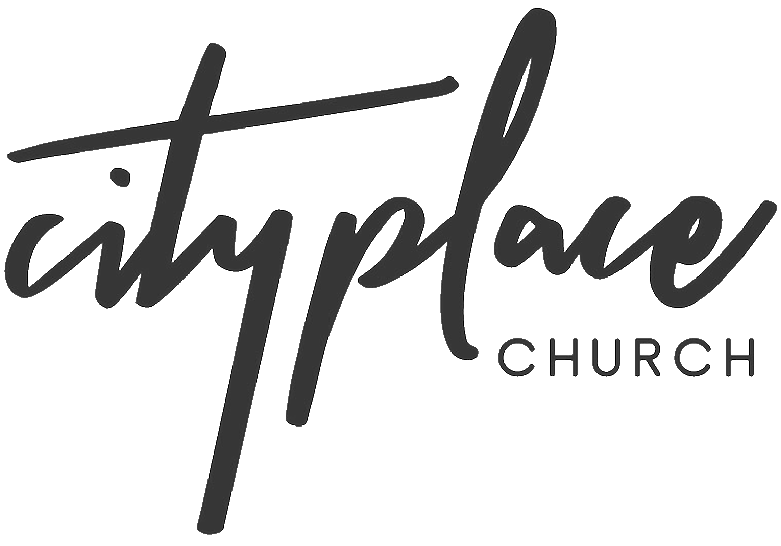 Tell It Like It… Is! | Pastor Damon Moore | April 7, 2024John 4:27- 33 And at this point His disciples came, and they marveled that He talked with a woman; yet no one said, “What do You seek?” or, “Why are You talking with her?” 28 The woman then left her water pot, went her way into the city, and said to the men, 29 “Come, see a Man who told me all things that I ever did. Could this be the Christ?” 30 Then they went out of the city and came to Him. 31 In the meantime His disciples urged Him, saying, “Rabbi, eat.” 32 But He said to them, “I have food to eat of which you do not know.” 33 Therefore the disciples said to one another, “Has anyone brought Him anything to eat?”John 4:39-42 And many of the Samaritans of that city believed in Him because of the word of the woman who testified, “He told me all that I ever did.” 40 So when the Samaritans had come to Him, they urged Him to stay with them; and He stayed there two days. 41 And many more believed because of His own word. 42 Then they said to the woman, “Now we believe, not because of what you said, for we ourselves have heard Him and we know that this is indeed the Christ, the Savior of the world.”Once you discover who Jesus is and what He’s done from you, Tell It Like It Is.1 Peter 2:9-10 (MSG) But you are the ones chosen by God, chosen for the high calling of priestly work, chosen to be a holy people, God’s instruments to do his work and speak out for him, to tell others of the night-and-day difference he made for you—from nothing to something, from rejected to accepted.Tell It Like It Is by :1. Sharing the _____________________________________________________. 1 Peter 3:15 (NIV) But in your hearts revere Christ as Lord. Always be prepared to give an answer to everyone who asks you to give the reason for the hope that you have. 2. Share the ______________________________________________ you have found. Luke 14:23 (LB) “Go out into the country... and urge anyone you find to come in, so that My house will be full.” 3. Share______________________________________________
Recognize The Problem.
Romans 3:23 (NIV) ...for all have sinned and fall short of the glory of God. Romans 6:23 (NIV) For the wages of sin is death, but the gift of God is eternal life in Christ Jesus our Lord. Identify The Solution. John 14:6 (NIV) Jesus answered, “I am the way and the truth and the life. No one comes to the Father except through me.” Acts 4:12 (NIV) Salvation is found in no one else, for there is no other name under heaven given to men by which we must be saved.Present The Response. John 1:12 (NLT) But to all who believed him and accepted him, he gave the right to become children of God. Romans 10:9-10 (NIV) That if you confess with your mouth, “Jesus is Lord,” and believe in your heart that God raised him from the dead, you will be saved. For it is with your heart that you believe and are justified, and it is with your mouth that you confess and are saved. What starts with our telling it like it is, ends with their personal ______________ _______________________________________________________John 4:39-42Personal Declaration: “I want my life and speech to be so attractive that people who know me but don’t know God will want to know God because they know me.”Tell it…. through your: _______________________________________________Tell it…. by giving them___________________________________________Tell it…. through our honor of Jesus, _________________________________Tell it…. through your ____________________________________________ with othersRomans 10:9-10 (NIV) That if you confess with your mouth, “Jesus is Lord,” and believe in your heart that God raised him from the dead, you will be saved. For it is with your heart that you believe and are justified, and it is with your mouth that you confess and are saved. 